愿你的国降临：末世论学习指南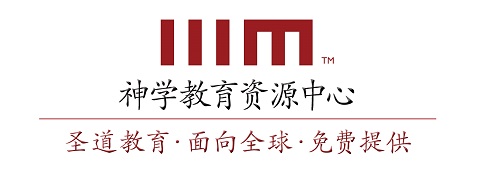 学习指南内容提纲	3笔记	4复习问题	20应用问题	26如何使用本课程和学习指南观看课程前预备 — 完成所有推荐阅读材料。计划休息时间— 浏览大纲和时间代码，决定在哪里开始和结束课程观看。IIIM课程信息密集，所以也许应该安排一些休息时间。休息可以被放在大纲的大段落处。观看课程中笔记—使用笔记部分来辅助听课，记录笔记。很多要点已经在笔记里总结出来了，但你应该补充自己的笔记。你应该记录一些的细节内容，可以帮助你记忆和描述要点并加以辩护。暂停/重放—在需要的时候可以暂停或重放视频，以便记笔记、回顾难点和重要概念、或讨论兴趣点。观看课程后复习问题—在空白处回答复习问题。复习问题应该由自己回答，不需要在小组讨论。应用问题—应用性的问题可用于书面作业，或小组讨论。用于书面作业时，回答的长度最好不要超过一页纸。提纲介绍 (0:20)普遍复活 (3:56)早期争议(6:19)上帝的权柄(13:11)地狱(13:47)天堂(16:27)对创造界的影响(19:05)自然界(19:20)地狱(23:19)天堂(24:53)对人类的影响(27:34)最后审判(35:08)审判官 (35:51)各方(40:32)堕落的天使(40:42)未重生之人(41:27)重生之人(42:43)证据(44:08)决定(49:04)咒诅(50:07)祝福(52:37)新天新地(55:42)纯洁 (56:25)新(1:02:17)地理位置(1:07:45)统一的国度(1:07:56)新耶路撒冷(1:12:56)结论 (1:17:44)笔记介绍 (0:20)末世（或“将来世代”）的三个阶段：奠基 — 这涵括耶稣生平和地上工作期间，包括由祂第一世纪的使徒和先知所做的根基性工作，在奠基阶段，这现今世代 开始与那将来世代 的重叠。延续 — 马上接着奠基，要持续直到耶稣再来。在延续期间，我们会遭受这现今世代 的苦难，但要享受那将来世代 开始带来的祝福成全 — 这是从耶稣再来的时候开始。在成全这阶段，上帝要完全终结这现今世代，用那将来世代 永远地取而代之普遍末世论 — 对上帝在末后日子审判和拯救之普遍作为的研究普遍复活 (3:56)普遍复活：称为“普遍”，是因为它包括曾经活过的每一个人。 被称为“复活”，因为死人的灵魂要与他们重新构建的身体再次联合。普遍复活可以看作是居间状态其中一个最终事件，或是最后状态中的一个最先事件。 普遍复活： 要终止未重生之人暂时的刑罚 要终止重生之人暂时的祝福要预备所有灵魂进入他们各自最终的刑罚和祝福早期争议 (6:19)在耶稣的时候，关于死人复活存在着两种思想门派：法利赛人 — 相信会有义人和恶人的普遍复活撒都该人 — 否认会有死人身体的复活（使徒行传23章6-8节）法利赛人和撒都该人之间的这场争议，根源在于他们对圣经的理解不同：法利赛人 — 接受整卷旧约圣经，清楚教导了普遍复活（以赛亚书26章19节；但以理书12章2节）撒都该人 — 只接受摩西写的五卷书（“摩西五经”）耶稣、保罗和初期教会站在法利赛人这一边，并强烈驳斥撒都该人。 耶稣和撒都该人的争论（马可福音12章18-27节）：上帝仍然与亚伯拉罕、以撒和雅各有一种圣约的关系。要是这样，亚伯拉罕、以撒和雅各就仍然要作为灵魂活着。如果他们作为灵魂活着的话，那么他们最终就要复活，是为了继承他们圣约的祝福（马太福音8章11节）。 如果亚伯拉罕、以撒和雅各要复活，那么普遍复活也是确实的。第一世纪教会中有一些人也否认一种普遍、身体的复活：许米乃和腓理徒相信复活的事已经过了（提摩太后书2章18节）。保罗说他们拒绝了这真理，败坏了人的信心。保罗在哥林多的反对者发现复活令人厌恶（哥林多前书15章12-34节）。保罗辩解说：如果他们拒绝所有的复活，他们也要拒绝耶稣的复活和否认罪得赦免（哥林多前书15章17节）。如果他们接受耶稣复活，那么他们就没有理由否认任何别的人复活。 耶稣是所有重生之人复活“初熟的果子”，所以我们将来的复活就是绝对确定的。保罗在捍卫重生之人复活的时候，也除去了对普遍复活的所有反对。 上帝的权柄 (13:11)上帝的权柄 — 上帝执行他旨意的律法和道德方面的权利地狱 (13:47)上帝在地狱之上掌权，祂完全控制祂囚禁在地狱里的撒但、鬼魔和未重生之人的灵魂（彼得后书2章4-9节）。上帝有权柄和能力传召未重生之人从地狱中出来，让他们来到祂审判的宝座前。 天堂 (16:27)天堂是上帝宝座所在的地方，在那地方祂的权柄和荣耀要比任何别的地方都更公开显明（以赛亚书66章1节；马太福音5章34节，23章22节；希伯来书8章1节）。对上帝从祂天上宝座作王的描述，看来更是按字面的意思（列王纪上22章19节；历代志下18章18节；使徒行传7章55，56节）。天堂是上帝的旨意完全运行的地方，所以它就是上帝末世终结时要创造的新天新地的模型（马太福音6章10节）。对创造界的影响 (19:05)自然界 (19:20)上帝使用末世事件改变自然界的运行方式，预备自然界迎接祂的临在。 “上帝在他普通的护理中虽使用手段，但他也随己意，不用手段，超乎手段，并反乎手段，自由行事。”（威斯敏斯德公认信条5章，3段）。上帝在人类身上咒诅的一部分，包括咒诅地球本身（创世记3章17-18节）。保罗教导说，地球自身也要通过得救赎人类的复活而得到解救（罗马书8章19-23节）。正如创造界因着上帝对人类的咒诅而败坏，同样也要通过救赎人类而被洁净。地狱 (23:19)未重生之人的灵魂要离开地狱，回到他们在地上的身体，好使他们能面对上帝的审判。鬼魔要被释放，在叛乱中争战，或和未重生之人一起被传召来接受审判。天堂 (24:53)重生之人的灵魂要回到地上，为的是来到上帝的审判宝座面前。 天堂是奇妙的地方，但是上帝从来没有打算要我们永远在天堂生活： 我们在天堂没有身体，我们在那里并不是完整的人。耶稣的宝座要在地上，而不是在天堂。继续与祂同在，这要好得多。 新天新地会更加的奇妙。天堂要清空天使，耶稣要把所有的天使连同他一起带来，招聚重生之人（马太福音24章31节，25章31节）。普遍复活要把每一个人和每一位天使放在地上，接受最后的审判，天堂和地狱都要完全清空。对人类的影响 (27:34)普遍复活要包括所有曾经活过的人：无论是重生的还是未重生的（约翰福音5章28，29节）无论他们的身体是否埋藏得到保存（在启示录20章13节；以赛亚书26章19节；但以理书12章2节；约翰福音11章24节）在我们复活的状态，我们仍然与我们现在的人是同一个人，身体和灵魂方面都是同一个人。 重生之人复活的身体是荣耀得多，是不死的，比我们目前血气的身体有能力（哥林多前书15章42-44节，49节；约翰一书3章2节）。耶稣再来的时候，仍然活着的重生之人要在片刻之间改变，就像那些复活的重生之人的身体一样（哥林多前书15章51-52节）。圣经对于当耶稣再来时，仍活着的未重生之人并没有完全讲清楚： 可能他们在撒但背叛的最后一战中都被杀。如果他们仍然活着，他们的身体也要在片刻之间被改变成像那些未重之人复活的身体一样。在普遍复活中，每一个人都在一个存到永远的身体之内，有一个存到永远的灵魂，预备好面对最后的审判。最后审判 (35:08)最后的审判 — 是那末世的事件，那时上帝要正式： 宣告祂所有的敌人，因他们一切的过犯而有罪，并且宣告他们所受永远的刑罚。宣告所有在基督里的人无罪，宣告他们直到永远的恩赐和奖赏。审判官 (35:51)耶稣要作最后审判的审判官（马太福音25章31节-46节；约翰福音5章26-30节；使徒行传10章42节，17章30，31节；提摩太后书4章1节）。父上帝已经把这权利交给了子，对全人类、以及天使作出最后审判的权利（使徒行传10章42节，17章31节；约翰福音5章26-27章）。蒙拣选或义的天使要协助基督作审判官的角色：在马太福音13章41，42节 — 在麦子和稗子的比喻中，耶稣把天使比作收割时的园丁。 在马太福音24章31节 — 天使有对应的角色，在审判的那一日收聚选民或重生之人。哥林多前书6章2，3节 — 重生之人要协助主审判未重生之人和堕落的天使。启示录20章4节 — 基督的一些百姓要在那审判中发挥更重要的角色。诗篇149篇5-9节 — 重生之人要帮助耶稣执行祂对定罪之人发出的判决。各方 (40:32)堕落的天使 (40:42)鬼魔曾经是天使。但他们悖逆上帝，现在被锁链捆绑在牢狱里，等候基督最后的审判（彼得后书2章4节，犹大书6节）。未重生之人 (41:27)当最后审判时，主要把未重生之人和重生之人分开，定未重生之人为有罪（罗马书2章5-8节；启示录11章18节，20章11-15节；马太福音25章）。重生之人 (42:43)耶稣也要对重生之人发出审判（罗马书2章7节；启示录11章18节；马太福音25章）。证据 (44:08)上帝要考虑各种想象得出来的证据，为要确保完全的公义得到持守（传道书12章14节；马太福音12章36节；哥林多前书4章5节；诗篇62篇12节；箴言24章12节；马太福音16章27节；罗马书2章5-11节）。我们每一个人要按照我们自己的处境受审判：那些犯罪的并对上帝的要求有更多认识的人，要受更严厉的审判（路加福音10章13-14节）。我们这些在圣约中与上帝有关系的人，有更大的义务遵守祂的命令（诗篇50篇4-6节）。教会里作师傅的人要受更严厉的审判（雅各书3章1节）。那些从来没有听过福音的人，仍然要受到审判和定罪，尽管他们的罪责会较少（使徒行传20章26，27节）。决定 (49:04)圣经教导我们要等候最后的审判去纠正所有在我们这个世界上极不公义的事。基督要咒诅那些行恶的人，祝福那些行善的人。咒诅 (50:07)所有上帝的仇敌，天使和人类，都要受到公义的惩罚： 他们反对基督 他们虐待祂的百姓 他们悖逆上帝的属性和律法所犯的一切罪恶人要受永远毁灭的惩罚（帖撒罗尼迦后书1章6-9节；但以理书12章2节；马太福音25章46节；约翰福音5章29节；罗马书2章7-12节；犹大书7节）。撒但要在焚烧硫磺的湖，也称火湖里永远受苦（启示录20章10-15节）。撒但的跟从者，未重生之人，和所有耶稣的敌人要接受这同样直到永远、仍保留有意识的惩罚。他们的罪越大，他们受的苦就越大（马太福音11章23，24节，希伯来书10章29节）。祝福 (52:37)因着上帝在基督里的怜悯，重生之人要领受耶稣已经赢得的永恒的圣约祝福。  重生之人要通过他们的善行得到的赏赐，而这些善行本是上帝所预定，圣灵在那些重生之人中运行的结果（马太福音6章20节；马可福音10章21节；路加福音12章33，34节）。在约翰对最后审判的异象中（启示录20章）：许多案卷记录着人类所行的事。凡完全按照这些案卷受审的人都要被定罪。有一卷特别的书卷，被称为“生命册”。它包含有所有重生之人的名字。 列在生命册中的每一个人都要领受上帝满有恩典的礼物和永恒的奖赏。新天新地 (55:42)新天新地将是救赎历史的最后阶段，是末世成全的最后事件。纯洁 (56:25)在最后审判之后，上帝要洁净创造界，从而让祂的计划可以在新天新地得到实现。罪的果效已经渗透到创造界本身，拦阻它成为上帝计划让它成为的那世界（创世记3章17-19节）。整个创造界都没有达成上帝计划它应有的荣耀的最终状态——直到在历史最终成全时才能达成（罗马书8章20-21节）。最后的审判要透过一场火的洁净，将要除去罪一切残余的影响和后果（彼得后书3章7-12节）。上帝要发出火来摧毁有“形质的” (stoicheia)，可能指的是：自然界物质的组成部分（地球、水和空气）基本的原则 魔鬼势力 用火洁净的过程，要让这地无法居住，或者说，“烧尽了”，但清除了罪。 新 (1:02:17)在以赛亚书中，“诸新天和一个新地”中的希伯来文“新” (chadash) 的意思就是“更新”（以赛亚书65章17节，66章22节）。希伯来文“新” (kainos) 这个词也可以是指向一个事实，就是这地球将要得到更新，而不是被取代（彼得后书3章13节；启示录21章1节）。和重生之人的身体复活相似，现在因着罪被败坏的同一个天与地，在将来要重新塑造。 当上帝更新这地球的时候，祂首先要清除人类有罪的工作并要建立那世界范围的园子，是祂一直计划的。地理位置 (1:07:45)统一的国度 (1:07:56)上帝对自然界的目标，一直都是让它成为祂在自然界以外领域的延伸，就是天国（马太福音6章9-10节）。在过去，上帝只是在特别的地方容许天堂与地球有交汇（例如，至圣所）。帐幕中的至圣所和圣殿是上帝天上宝座所在之处的复制品，在那里天堂和地球交汇（利未记16章2节；以赛亚书6章1节）。在新天新地，上帝要在地上建立祂天上的宝座，并要在每一个地方显明祂的同在（启示录21章1-5节，22节，22章1-3节）。新耶路撒冷 (1:12:56)新耶路撒冷将是新创造界的首都和中心位置（启示录21章和22章）。它要：闪烁着上帝的荣光。从天降下，是统一的国度，在当中上帝与祂的百姓同住。 是一个完全的立方体，极其浩大，足以接受所有得救赎的人类，证实上帝长久的同在。 新耶路撒冷的尺寸和描写常常提到十二这数字： 在旧约圣经中，数字十二是与以色列十二支派联系在一起，代表当时上帝的百姓。在新约圣经中，十二这数字是与十二使徒联系在一起，代表目前世代上帝的百姓。 这个关系表明，在新耶路撒冷上帝的百姓要在他们一切的多样性中存在（启示录21章24-27节）。在新天新地，上帝的创造界要完全得到翻新和更新： 祂要从这世界上除去罪和罪一切的后果。祂要扩展祂的天国，让它充满全世界。我们再也不会面对死亡、疾病、忧伤、哭泣、痛苦。 我们要永远活在上帝的同在面前，有完全的平安和团契。结论 (1:17:44)复习问题请解释第一世纪关于死人普遍复活的两种主要思想门派。请给出每个观点的基本理论。请使用圣经来证明，耶稣、保罗和其他的初期教会在这个论点上的立场。什么是上帝的权柄？请解释在普遍复活中上帝对地狱和天堂的权柄的本质。 普遍复活对创造界会有什么样的影响？这会如何影响自然界、地狱和天堂？ 普遍复活对人类有什么样的影响？会包括哪些人？我们复活的身体会是什么样的？在最后审判时，谁将会是审判官？谁会协助他？在你的回答中请使用具体的圣经依据。请列出并描述将要面对最后审判的三个不同的各方或群体。当我们说上帝在最后的审判中会考虑各种的证据，为要确保完全的公义得到持守，这是什么意思？每一个人都要接受同等程度的问责，还是要按照我们自己的处境受审判？ 在最后的审判时，基督要做出两种类型的决定：咒诅那些行恶的人，祝福那些行善的人。这两个决定的最后结果又是怎么样的？新天新地如何能达到一个纯洁状态？与挪亚那时的洪水比较，在哪些方面相似？又在哪些方面不同？ 上帝会建造一个完全崭新的新天新地，还是会更新已有的天和地？请从圣经中给出证据来支持你的回答。请解释新天新地的地理位置。自然界和超自然界的领域是如何能成为一个统一的国度的？圣经告诉我们新耶路撒冷是什么样的？应用问题为什么肯定物质的身体复活是很重要的？ 圣经教导说上帝在天堂和地狱都有完全的权柄。这要如何挑战通常所说的地狱是撒但所掌管的观念？ 关于地狱的一些最普遍的误解是什么？请回应至少三个这样的误解，用圣经依据来支持你的回答。对上帝天上宝座所在之处的圣经描述，告诉了我们关于上帝什么样的特性？请阅读罗马书8章19-23节。你认为当保罗说受造之物“叹息”和相信的人“心里叹息”，他指的是什么？当切望“等候……我们的身体得赎”时，什么样的事情会引起我们叹息？很多基督徒期盼着去天堂，但圣经告诉我们说上帝在新天新地里为我们预备了更好的。这对于你在谈上帝给人类计划的未来时可能会有什么样的改变？ 为什么上帝选择在普遍复活时要把我们的身体恢复到我们的灵魂里，而不是让我们还保留无实质的灵魂？知道了耶稣将会成为你的审判官，是让你感到安慰还是让你感到害怕？为什么？ 雅各书3章1节说教会里作师傅的人比其他的信徒要受更严厉的审判。在你的自己的讲道和教导事工中，这会如何的挑战你？使徒保罗教导说那些从未听到过福音的人在最后的审判时仍要受到审判和定罪。这会如何催促你在个人见证和教会集体见证中更忠心？最后的审判是为要惩罚恶人、赏赐义人。你对给那些杀人犯和其他的罪犯传讲通过基督罪得赦免的信息有什么样的想法？有什么人是不配听到福音的吗？请解释你的回答。你对于新天新地最期待的是什么？从本课学习中你得到最重要的洞见是什么？视频，学习指南及其他资源，请点击网站http://thirdmill.org